Presseinformation»Schwarze Küste« von Ilona SchmidtMeßkirch, Februar 2019Verschwunden auf Teneriffa
Der Coburger Kommissar Richard Levin ermittelt auf der Kanareninsel TeneriffaNach den erfolgreichen Coburg-Krimis »Bocktot« (2017) und »Brunnenleich« (2018) veröffentlicht Autorin Ilona Schmidt nun mit »Schwarze Küste« den dritten Fall für Kommissar Richard Levin. Dieser kommt für ihn aber mehr als überraschend. Eine Kindesentführung sowie ein Leichenfund bringen seinen Urlaub auf Teneriffa gehörig durcheinander. Kurzerhand bindet ihn die örtliche Polizei in die Ermittlungen ein, bei der jede Minute zählt. Der Leser findet sich in einem packenden Krimi wieder, der vor der traumhaften Kulisse des Touristenzentrums Costa Adeje angesiedelt ist. Gekonnt bettet die Autorin regionale Themen, wie illegale Hundekämpfe, Korruption und die Naturbelastung durch den Tourismus, in den Handlungsverlauf ein und zeigt damit auch die Schattenseiten der touristisch geprägten Insel auf.Zum Buch»Kilian!« Ein schriller Schrei reißt Richard Levin aus dem Schlaf. Vor einer Stunde hat der Coburger Kommissar den Sohn einer Bekannten in deren Hotelzimmer auf Teneriffa gebracht, nun ist Kilian verschwunden. Levin muss sich dem Vorwurf der Entführung stellen. Als am Morgen ein Mann erstochen am Strand gefunden wird, vermutet Levin einen Zusammenhang und wendet sich an die spanische Polizei. Eine verzweifelte Suche nach dem Jungen beginnt. An deren Ende steht die Erkenntnis, dass die Vergangenheit stets im Urlaubsgepäck mitreist.Die AutorinIn München geboren, lebte Ilona Schmidt viele Jahre in Nürnberg. Nach dem Studium der Chemie in Erlangen zog sie beruflich bedingt nach Coburg. Heute arbeitet sie für einen amerikanischen Konzern und bereist die Welt. Ihre analytischen Fähigkeiten sind ihr beim Recherchieren und Schreiben von Krimis ebenso von Nutzen wie ihre wissenschaftliche Ausbildung. Nach »Bocktot« und »Brunnenleich« ist »Schwarze Küste« ihr dritter Kriminalroman im Gmeiner-Verlag.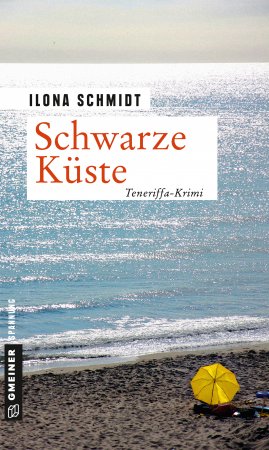 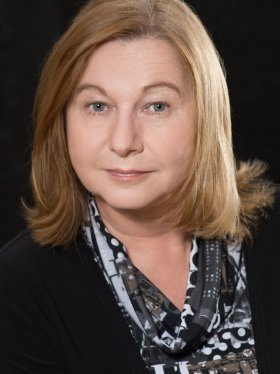 Schwarze KüsteIlona Schmidt 316 SeitenEUR 12,00 [D] / EUR 12,40 [A]ISBN 978-3-8392-2417-5Erscheinungstermin: 13. Februar 2019  Copyright Portrait: © Fotostudio UhlenhuthKontaktadresse: Gmeiner-Verlag GmbH Petra WendlerIm Ehnried 588605 MeßkirchTelefon: 07575/2095-153Fax: 07575/2095-29petra.wendler@gmeiner-verlag.dewww.gmeiner-verlag.deAnforderung von Rezensionsexemplaren:Ilona Schmidt »Schwarze Küste«, ISBN 978-3-8392-2417-5Absender:RedaktionAnsprechpartnerStraßeLand-PLZ OrtTelefon / TelefaxE-Mail